Miijim/Wiisiniwin Phrase List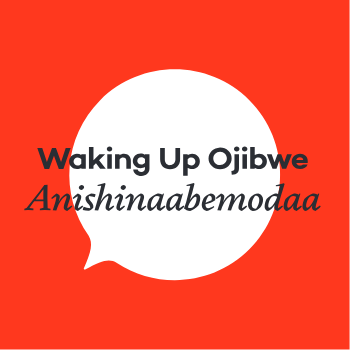 	Gigizhebaa-wiisiniwin 	Breakfast food/breakfast	Naawakwe-wiisiniwin 	Lunch food/lunch	Onaagoshi-wiisiniwin 	Supper food/supper	Wiisini 	He/she is eating	Wiisinin 	Eat 	Weweni-wiisinin 	Eat carefully/properly	Miizhishin 	Give it to me	Noondeskade 	He/she is hungry	Ninoondeskade 	I am hungry	Ginoondeskade 	You are hungry	Ginoondeskade na? 	Are you hungry?	Debishkinii 	He/she is full	Nindebishkinii 	I am full	Gidebishikinii	You are full	Gidebishikinii na? 	Are you full?	Minopogwad 	It tastes good (inanimate)	Minopogwad ina? 	Does it taste good?	Minopogozi	It tastes good (animate)	Minopogozi na? 	Does it taste good?